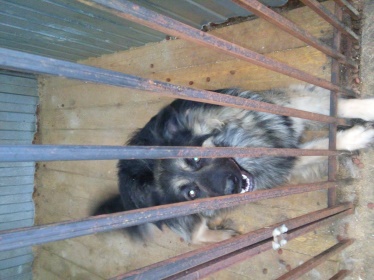 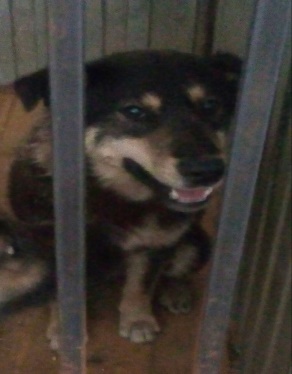 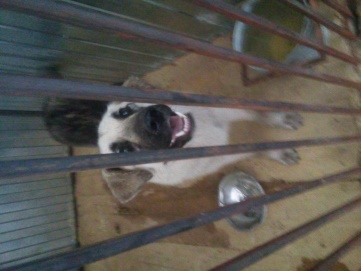 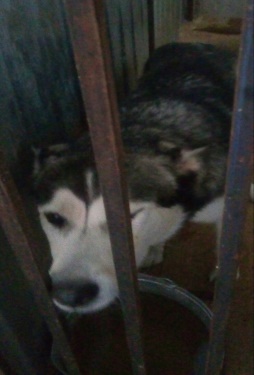 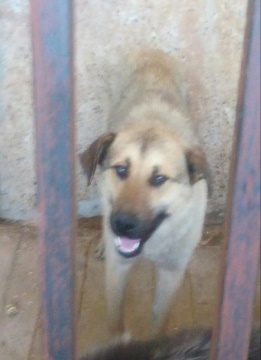 №35 Отловлено 12.07.18 г.Мегион ул.Нефтяников№36 Отловлено 12.07.18  г. Мегион ул.Нефтяников№37 Отловлено 12.07.18 г.Мегион ул.Победы 9/3№38 Отловлено 12.07.18 г.Мегион ул.Победы 9/3№39 Отловлено 12.07.18 г.Мегион ул.Победы 9/3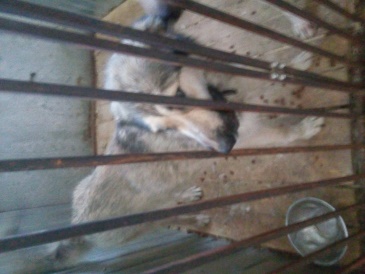 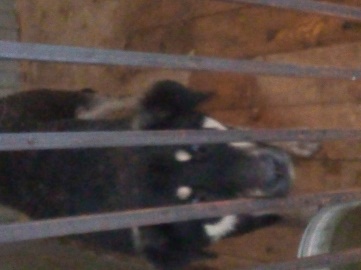 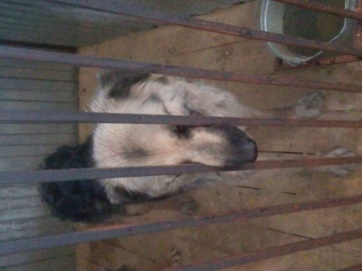 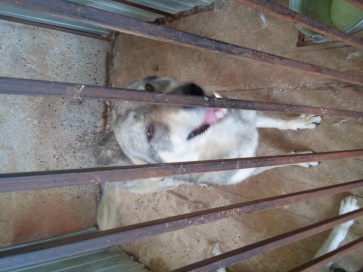 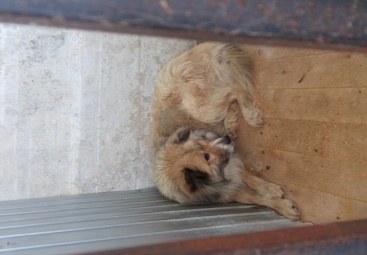 №40 Отловлено 12.07.18 г.Мегион ул.Победы 9/3№41 Отловлено 12.07.18 г.Мегион ул.Победы 9/3№42 Отловлено 12.07.18 г.Мегион ул.Победы 9/3№43 Отловлено 12.07.18 г.Мегион МУ 18№44 Отловлено 12.07.18 г.Мегион МУ 18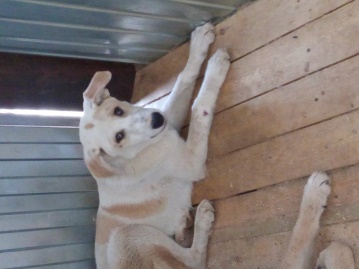 №45 Отловлено 12.07.18 г.Мегион МУ 18